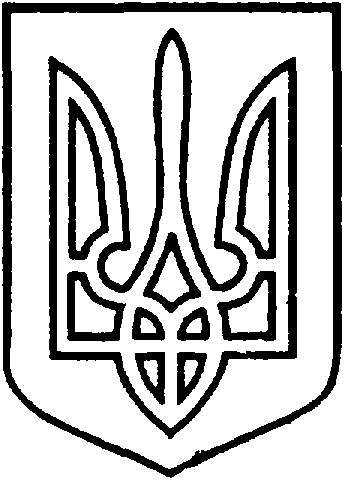 СЄВЄРОДОНЕЦЬКА МІСЬКАВІЙСЬКОВО-ЦИВІЛЬНА АДМІНІСТРАЦІЯСЄВЄРОДОНЕЦЬКОГО РАЙОНУ  ЛУГАНСЬКОЇ  ОБЛАСТІРОЗПОРЯДЖЕННЯкерівника Сєвєродонецької міської  військово-цивільної адміністрації« 23 » березня 2021 року                                                              №169     Про затвердження Програми утримання нежитлових приміщень, що є комунальноювласністю Сєвєродонецької міської територіальної громади Сєвєродонецькогорайону Луганської області, на 2021 рік у новій редакціїКеруючись ч.1 ст.4,  п.8 ч.3 ст.6 Закону України «Про військово-цивільні адміністрації», Законами України «Про місцеве самоврядування в Україні», «Про Державні цільові програми», Постановою КМУ від 31.01.2007 року №106 «Про затвердження Порядку розроблення та виконання державних цільових програм»,згідно з розпорядженням керівника Військово-цивільні адміністрації від 21.09.2020 № 440 «Про розробку міських цільових та інших програм на 2021 рік», з метою забезпечення належного технічного утримання та збереження нежитлових приміщень, що є комунальною власністю Сєвєродонецької міської територіальної громади,зобов’язую:1.     Затвердити Програму утримання  нежитлових приміщень, що є комунальною власністю Сєвєродонецької міської територіальної громади Сєвєродонецького району Луганської області, на 2021 рік у новій редакції (Додається).2.Розпорядження керівника Військово-цивільної адміністрації від 28.12.2020 № 1277 «Про затвердження Програми утримання нежитлових приміщень, що є комунальною власністю територіальної громади міста Сєвєродонецька, на 2021 рік» вважати таким, що втратило чинність.3.    Розпорядження підлягає оприлюдненню.4. Контроль за виконанням даного розпорядження покладаю на виконуючого обов’язки керівника Сєвєродонецької міської військово-цивільної адміністрації Олега КУЗЬМІНОВА. Керівник Сєвєродонецької міськоївійськово-цивільної адміністрації		Олександр СТРЮК